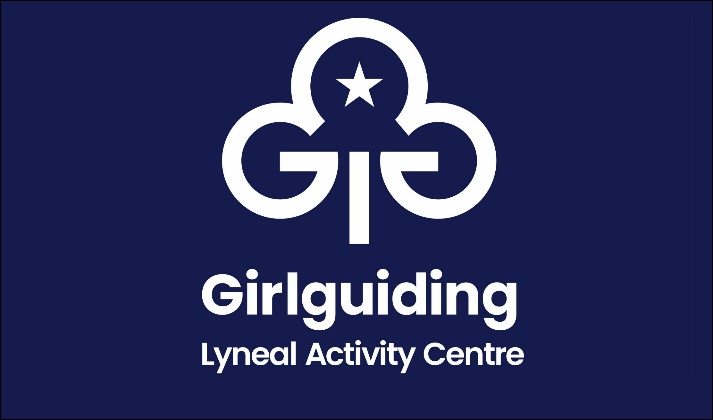 This form to be completed and returned to: Email: lyneal@girlguidingshropshire.org.ukMrs Mary Howard, 38 Wem Road, Shawbury, Shrewsbury SY4 4NW 01939 250741Name of GroupName of GroupName of person in chargeName of person in chargeAddressAddressPhone numberPhone numberEmailEmailDate FromArrival timeDate ToDeparture timeNumbers AttendingAt £8.00 per night (Guiding & Scouting)At £10 per night (other)£Less Deposit Paid£50.00Total To Pay£Please TickI confirm I have enclosed the balance paymentCheque made payable to The Guide Association ShropshireI confirm that I have made a bank transfer for the balance paymentThe Guide Association Shropshire sort code 30 18 55 account 00724365Please use your group name as your payment referenceSignedDate